Grupa Krasnale –  17 kwietnia 2020r. 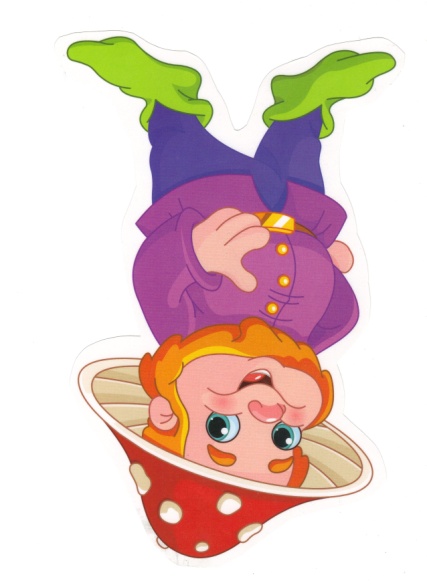    Witam wszystkie Krasnoludki !               Tajemnice książek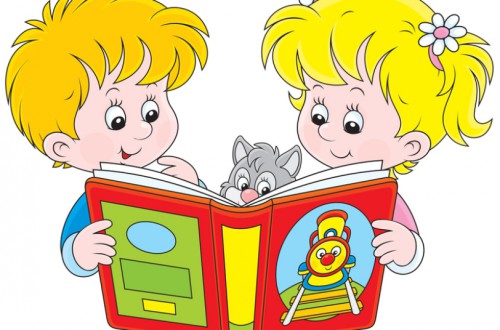 Temat dnia:   W księgarni i w biblioteceZajęcie I .    Propozycja zabawy ruchowej– „Tajemnicza książka” –uczestnik zabawy otrzymuje książkę, którą kładzie na głowę i stara się utrzymać ją w tej pozycji, – „W księgarni” –Leżymy  na bokach z podkurczonymi nogami. Na hasło: Książki się otwierają- przechodzą do leżenia na wznak, wyciągają na boki wyprostowane ręce i nogi. Na hasło: Książki się zamykają powracają do pozycji wyjściowej. Na hasło: Książki stoją na półce przechodzą do stania na baczność. – „Baba Jaga patrzy” – jedna osoba jest Babą Jagą, dziecko stoi w wyznaczonym miejscu (np. na linii). Baba Jaga jest odwrócona tyłem, zakrywa oczy rękami i powtarza słowa: „Raz, dwa, trzy, Baba Jaga patrzy”. W tym czasie dziecko biegnie w jej stronę. Baba Jaga po tych słowach odwraca się. Dziecko musi wtedy zatrzymać się w miejscu, do którego dobiegło, i nie poruszać się. Baba Jaga chodzi i patrzy, czy nikt się nie Zajęcie IIZabawa na powitanie „Dzień dobry, dzień dobry wszyscy się witamy”  	Kup mi, mamo, książeczkę – wiersz T. Kubiaka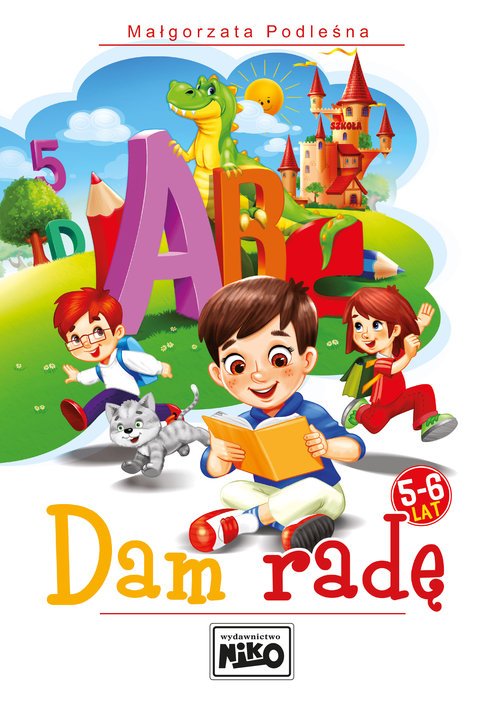  Kolorowe książeczki, kolorowe bajeczki, w kolorowych bajeczkach kolorowy jest świat.Kup mi, mamo, książeczkę, 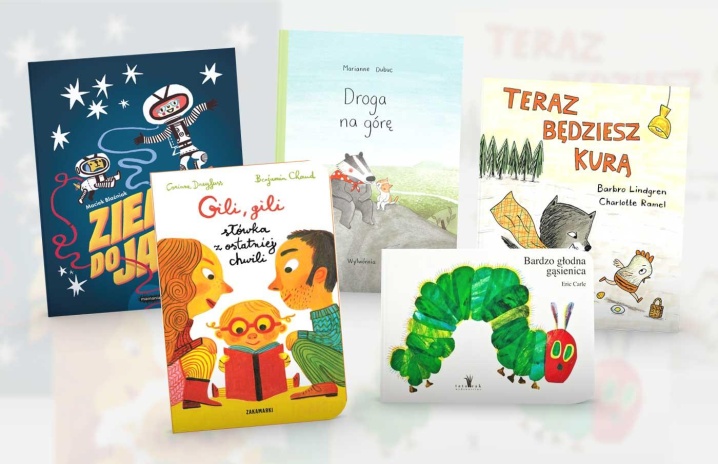 przeczytamy bajeczkę, a w bajeczce tej – dziwy. Każdy poznać je rad. Rozmowa  na temat wysłuchanego utworu,  pytania: Czy lubisz dostawać książeczki?; Kto  czyta książeczki?; Jakie bajki znasz?	„Jesteśmy w księgarni” – zabawa matematyczna, liczenie i ustalanie równoliczności poprzez wymianę jeden do jednego (na podstawie scenariusza E. Gruszczyk-Kolczyńskiej i E. Zielińskiej). Połącz książkę z zabawką tak , żeby każdy miał tylko jedną książkę.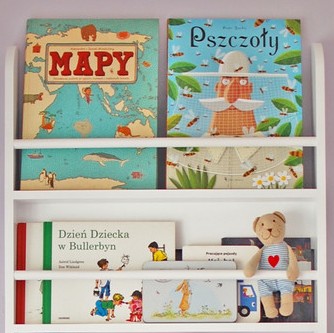 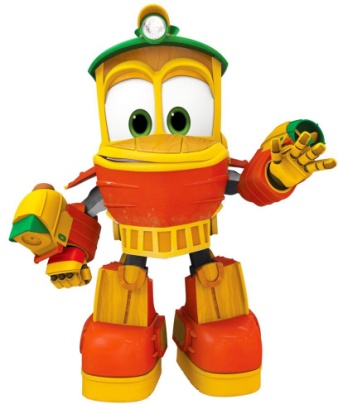 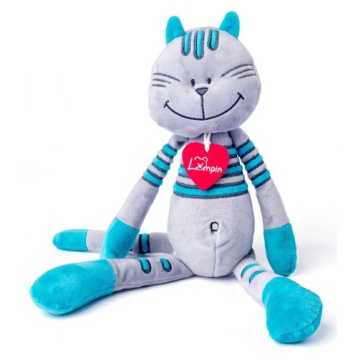 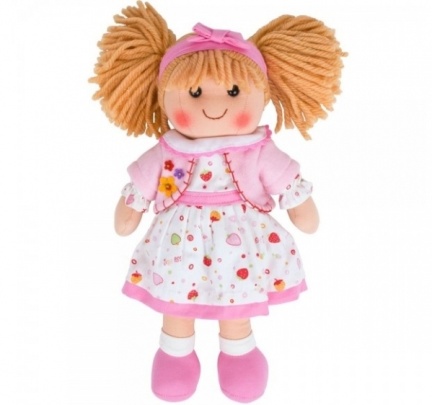 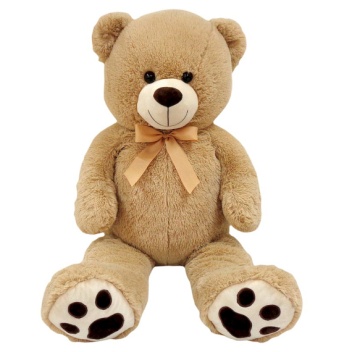 	Praca z KP2.24 – dzieci wypowiadają się na temat obrazka przedstawiającego księgarnię. Zadaniem dzieci jest otoczenie pętlami książek, które mama kupiła Toli.Zajęcie III	Kłopoty w bibliotece – słuchanie wiersza M. Przewoźniaka.                   Książkom w pewnej bibliotece  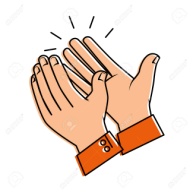 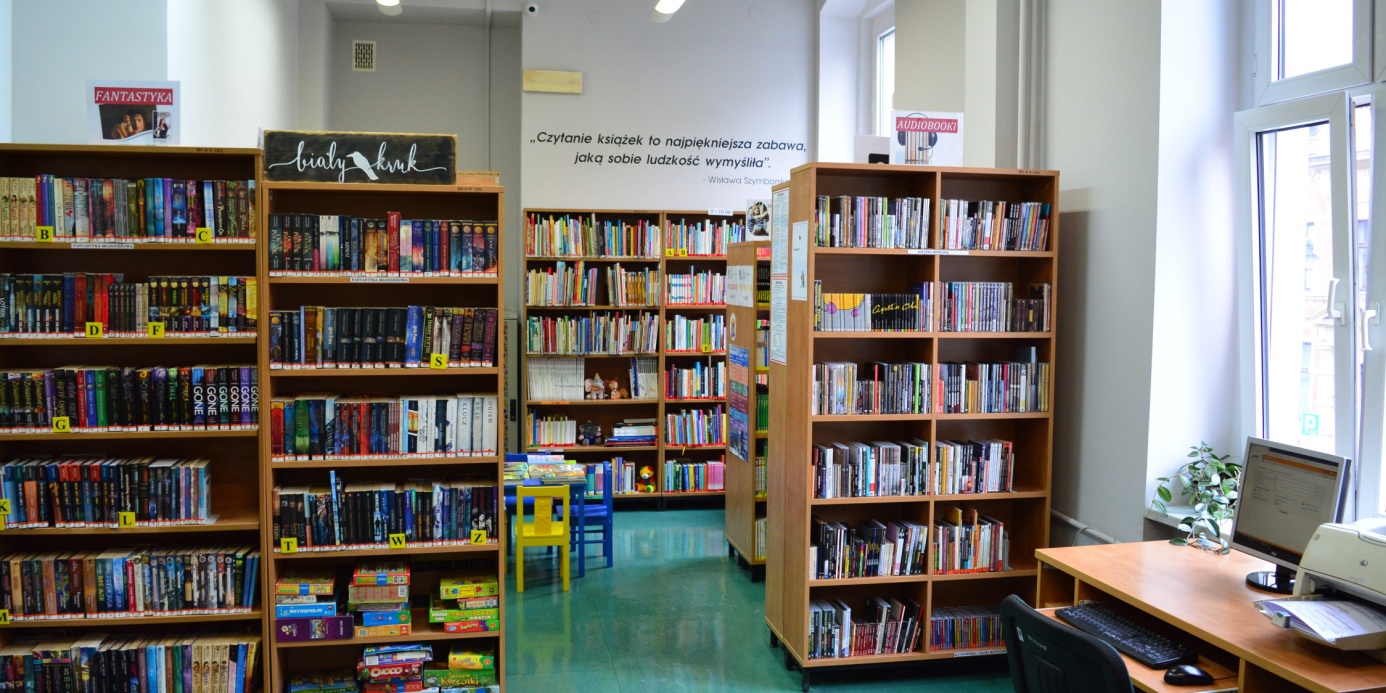                              bibliotekanudziło się tak dalece, że ni z tego, ni z owego 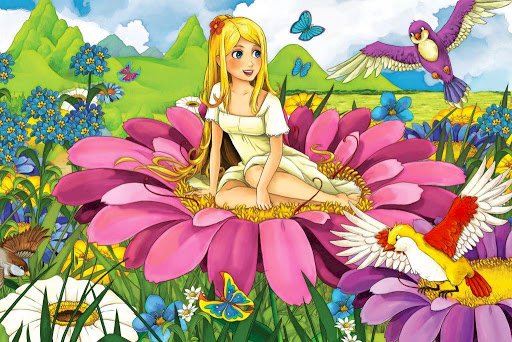 zaczęły grać w chowanego. „Calineczka” się schowała   Calineczka                     za ogromny atlas ryb. 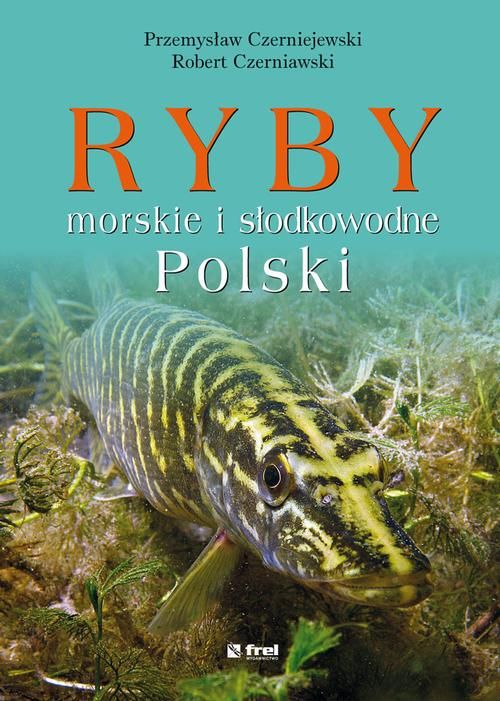         atlas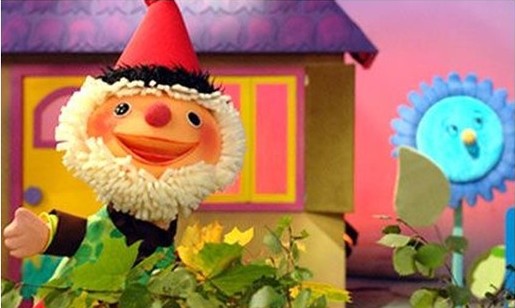 Szuka krasnal Hałabałakrasnal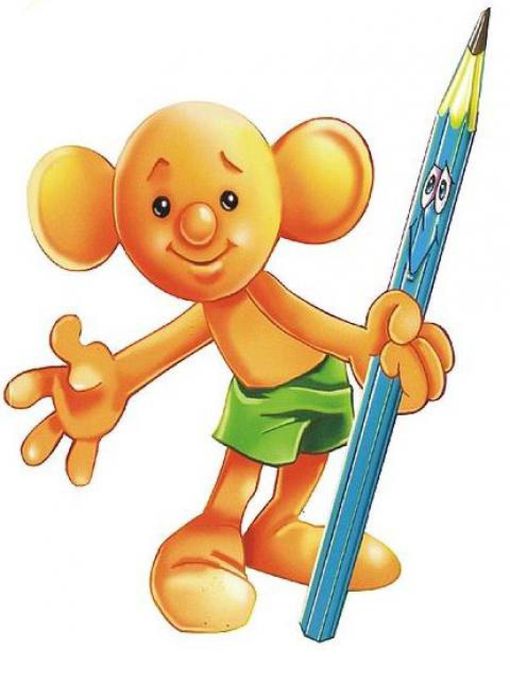  gdzie się przed nim Plastuś skrył?                                     Plastuś 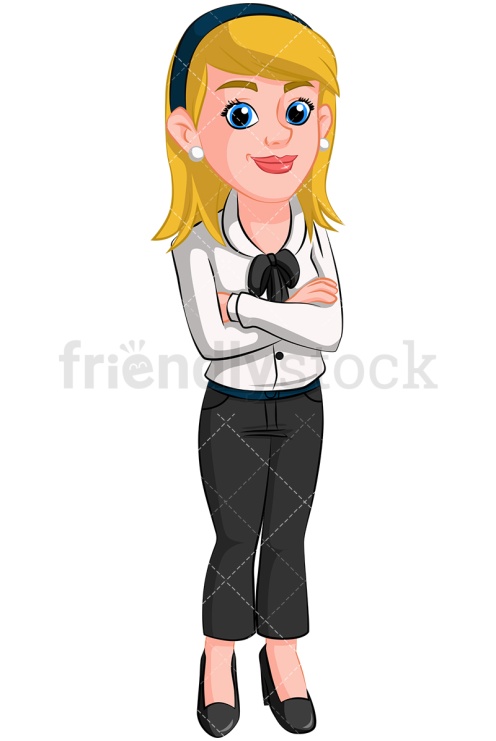 Tak się wszystkie wymieszały, że ta pani w bluzce w prążki chodzi tutaj już dzień cały, nie znajdując żadnej książki.                                                        pani Rozmowa na temat wysłuchanego utworu. Tłumaczymy, dlaczego w bibliotece ważny jest porządek. Pyta dzieci, jak nazywały się postacie z bajek, które wystąpiły w wierszu. „W bibliotece” – praca z wykorzystaniem W.35. Dzieci wycinają obrazki, układają je we właściwej kolejności i naklejają na kartki. Opowiadają historię zgodnie z chronologią zdarzeń. Brawo ! Super! Pa!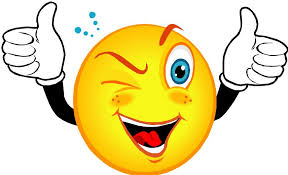 